Domaci zadatak za studente sa parnim brojem indeksaZadatak: Na jednoj lokaciji u Crnoj Gori  planirana je izgradnja vjetroelektrane ukupneinstalisane snage 175 MW. Na osnovu mjerenja energije vjetra procijenjeno je da će elektrana raditi sa prosječnim godišnjim faktorom iskorišćenja kapaciteta od17%. Procijeniti godišnje emisije gasova staklene bašte koja se postiže proizvodnjomelektrične energije u analiziranoj elektrani i ekvivalentnoj termoelektrani. Tabela 1. Emisija štetnih gasova pri proizvodnji električne energije iz različitih izvora posmatranom na nivou životnog vijeka izvoraTabela 2. Faktori uticaja emisionih gasova na 
zagađenje životne sredine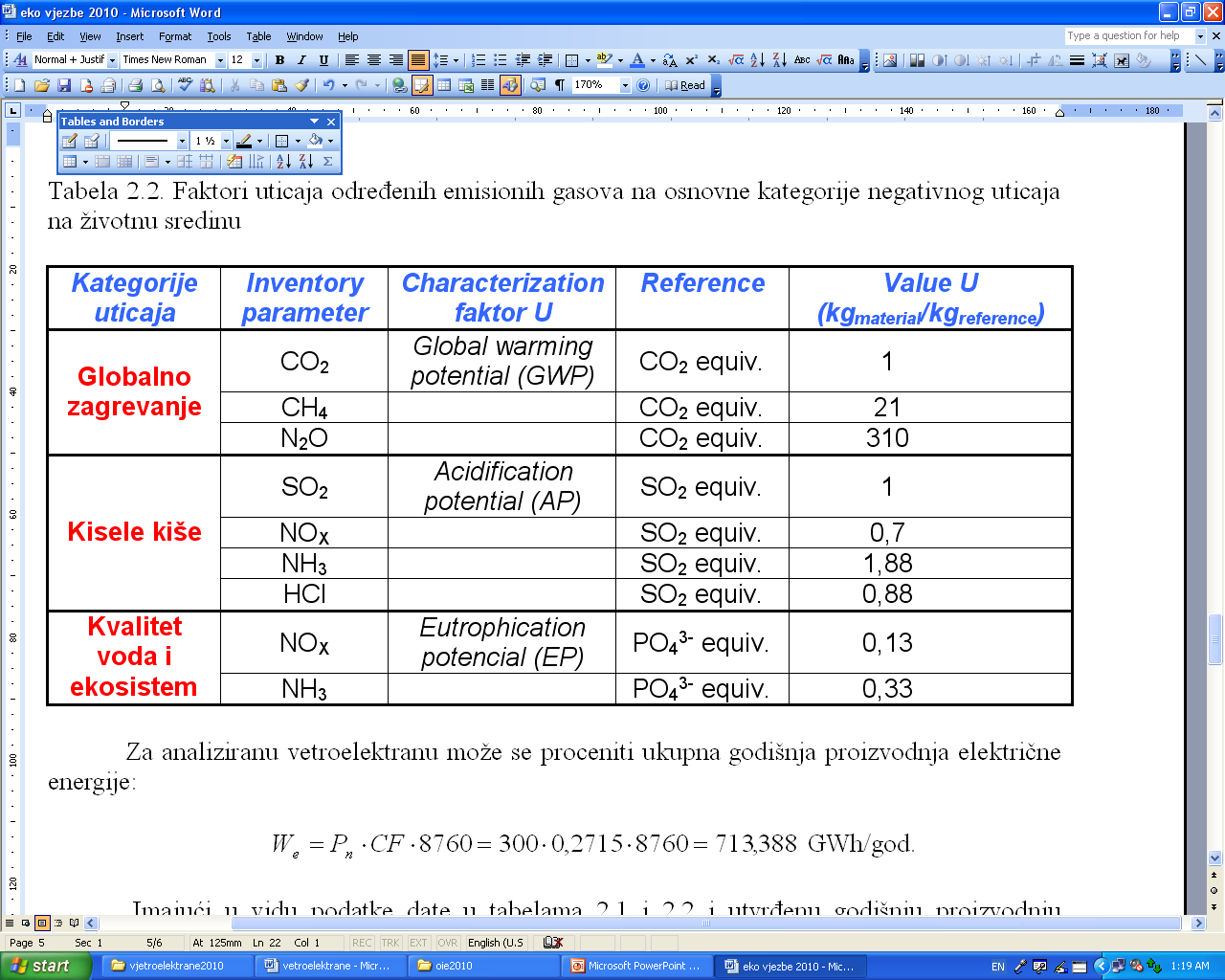 Tip elektraneCO2 (kg/MWh)NOx (kg/MWh)SO2 (kg/MWh)ugalj/lignit9862.98616.511nafta11315.25381.590prirodni gas5601.4770.152nuklearna21.40.0510.027hidro22.70.0230.033vjetar17.70.0320.054solarna (fotonaponska)49.20.1780.257biomasa581.3250.076